МИНИСТЕРСТВО СЕЛЬСКОГО ХОЗЯЙСТВА, ПИЩЕВОЙ И ПЕРЕРАБАТЫВАЮЩЕЙ ПРОМЫШЛЕННОСТИ КАМЧАТСКОГО КРАЯПРИКАЗ № 29/27г. Петропавловск-Камчатский			             «19» февраля 2018 годаВ целях уточнения отдельных положений приказа Министерства сельского хозяйства, пищевой и перерабатывающей промышленности Камчатского края от 31.03.2015 № 29/31 «Об утверждении Порядка предоставления субсидии на возмещение предприятиям, осуществляющим торговую деятельность продукцией камчатских товаропроизводителей, части затрат по аренде (субаренде) торговых площадей на постоянно действующих ярмарках камчатских товаропроизводителей» ПРИКАЗЫВАЮ:Внести в Приказ Министерства сельского хозяйства, пищевой и перерабатывающей промышленности Камчатского края от 31.03.2015 № 29/31 «Об утверждении Порядка предоставления субсидии на возмещение предприятиям, осуществляющим торговую деятельность продукцией камчатских товаропроизводителей, части затрат по аренде (субаренде) торговых площадей на постоянно действующих ярмарках камчатских товаропроизводителей» следующие изменения:Пункт 6 части 7 Приложения № 1 изложить в новой редакции:«6) предоставление информации об итогах хозяйственной деятельности товаропроизводителей агропромышленного комплекса за год, предшествующий году предоставления субсидии (за исключением получателей субсидии, которые начали хозяйственную деятельность в отчётном финансовом году), по формам и в сроки, установленные Минсельхозпищепромом Камчатского края.»;2) Дополнить Приказ Приложением № 2 «Соглашение о предоставлении субсидии из краевого бюджета на возмещение расходов, связанных с арендой (субарендой) торговых площадей на постоянно действующих ярмарках камчатских товаропроизводителей» изложив его в редакции согласно Приложению к настоящему приказу.2. Приложение № 2 к Приказу Министерства сельского хозяйства, пищевой и перерабатывающей промышленности Камчатского края от 13.03.2017 № 29/26 «О внесении изменений в приказ Министерства сельского хозяйства, пищевой и перерабатывающей промышленности Камчатского края от 31.03.2015 № 29/31 «Об утверждении Порядка предоставления субсидии на возмещение предприятиям, осуществляющим торговую деятельность продукцией камчатских товаропроизводителей, части затрат по аренде (субаренде) торговых площадей на постоянно действующих ярмарках камчатских товаропроизводителей» считать утратившим силу.3. Настоящий приказ вступает в силу через 10 дней после дня его официального опубликования и распространяется на правоотношения, возникающие с 1 января 2018 года.Министр	А.А. КучеренкоСОГЛАШЕНИЕо предоставлении субсидии из краевого бюджета на возмещение расходов, связанных с арендой (субарендой) торговых площадей на постоянно действующих ярмарках камчатских товаропроизводителейг. Петропавловск-Камчатский                                   «___»____________20___ г.Министерство сельского хозяйства, пищевой и перерабатывающей промышленности Камчатского края, до которого в соответствии с бюджетным законодательством Российской Федерации как получателя бюджетных средств доведены в установленном порядке лимиты бюджетных обязательств на предоставление субсидии на соответствующий финансовый год (соответствующий финансовый год и плановый период) именуемый в дальнейшем «Главный распорядитель как получатель бюджетных средств» которому в краевом бюджете на соответствующий финансовый год и плановый период предусмотрены бюджетные ассигнования на предоставление субсидий юридическим лицам, именуемый в дальнейшем «Главный распорядитель как получатель бюджетных средств» в лице______________________________________________________________(наименование должности руководителя Главного распорядителя средствкраевого бюджета или уполномоченного им лица)__________________________________________________________________, (фамилия, имя, отчество)действующего на основании Положения о Министерстве, утвержденного постановлением  Правительства  Камчатского края  от 25 апреля 2011 года  № 153-П с одной стороны, и__________________________________________________________________,(наименование для юридического лица, фамилия, имя, отчество для индивидуального предпринимателя, физического лица)именуемый в дальнейшем «Получатель», в лице___________________________________________________________________________________________(наименование должности лица, представляющего Получателя)__________________________________________________________________, (фамилия, имя, отчество)действующего на основании__________________________________________ __________________________________________________________________,(Устав для юридического лица, свидетельство о государственной регистрации для индивидуального предпринимателя, паспорт для физического лица, доверенность)с другой  стороны,  далее  именуемые «Стороны», в соответствии со статьёй 78 Бюджетного кодекса Российской Федерации, Порядком предоставления субсидии на возмещение предприятиям, осуществляющим торговую деятельность продукцией камчатских товаропроизводителей, части затрат по аренде (субаренде) торговых площадей на постоянно действующих ярмарках камчатских товаропроизводителей, утвержденным Приказом Министерства сельского хозяйства, пищевой и перерабатывающей промышленности Камчатского края от 31 марта 2015 года № 29/31 (далее – Порядок предоставления субсидии), заключили настоящее Соглашение (далее – Соглашение) о нижеследующем.1. Предмет СоглашенияПредметом настоящего Соглашения является предоставление из краевого бюджета в 2018 году Получателю субсидии на возмещение части затрат предприятиям, осуществляющим торговую деятельность продукцией камчатских товаропроизводителей, части затрат по аренде (субаренде) торговых площадей на постоянно действующих ярмарках камчатских товаропроизводителей» (далее – Субсидия). Финансовое обеспечение предоставления Субсидии2.1. Субсидия предоставляется в соответствии со сводной бюджетной росписью краевого бюджета в пределах лимитов бюджетных обязательств, доведённых Главному распорядителю как получателю бюджетных средств на очередной финансовый год и плановый период.2.2. Субсидия предоставляется по ставкам, утвержденным частью 6 Порядка предоставления субсидии. 3. Условия предоставления СубсидииСубсидия предоставляется при выполнении следующих условий:3.1. Соблюдение Получателем ограничений, установленных статьей 78 Бюджетного кодекса Российской Федерации и Порядку предоставления субсидии.3.2. Предоставление Получателем документов, необходимых для предоставления Субсидии, устанавливаемых Порядком предоставления субсидии.3.3. Соблюдение Получателем запрета на осуществление конвертации в иностранную валюту средств Субсидии;3.4. Определение направления расходов, на возмещение которых предоставляется Субсидия, установленных Порядком предоставления субсидии.3.5. Согласие Получателя (за исключением государственных (муниципальных) унитарных предприятий, хозяйственных товариществ и обществ с участием публично-правовых образований в их уставных (складочных) капиталах, а также коммерческих организаций с участием таких товариществ и обществ в их уставных (складочных) капиталах) на осуществление Главным распорядителем как получателем бюджетных средств, предоставившим Субсидии, и органами государственного контроля проверок соблюдения Получателями Субсидии условий, целей и порядка их предоставления..3.6. Иные условия, предусмотренные частью 7 Порядка предоставления субсидии. 4. Порядок перечисления субсидииПеречисление Субсидии осуществляется Главным распорядителем как получателем бюджетных средств на счет Получателя, открытый в кредитной организации, не позднее десяти рабочих дней после принятия Главным распорядителем как получателем бюджетных средств решения по результатам рассмотрения им документов. 5. Права и обязанности Сторон5.1. Главный распорядитель как получатель бюджетных средств обязуется:5.1.1. Рассмотреть в порядке и в сроки, установленные Порядком предоставления субсидии, представленные Получателем документы.        5.1.2.  Обеспечить предоставление Субсидии Получателю в порядке и при соблюдении Получателем условий предоставления Субсидии, установленных настоящим Соглашением и Порядком предоставления субсидии.5.1.3. Обеспечить перечисление Субсидии на счет Получателя, открытый в кредитной организации.5.1.4. Осуществлять контроль за соблюдением Получателем условий предоставления Субсидии.5.1.5. В случае если Получателем допущены нарушения условий, предусмотренных настоящим Соглашением и Порядком предоставления субсидии, направлять Получателю требование об обеспечении возврата средств Субсидии в краевой бюджет. 5.2. Главный распорядитель как получатель бюджетных средств вправе:5.2.1. Запрашивать у Получателя документы и материалы, необходимые для осуществления контроля за соблюдением условий предоставления Субсидии. 5.3. Получатель обязуется:5.3.1. Обеспечивать выполнение условий предоставления Субсидии, установленных настоящим Соглашением и Порядком предоставления субсидии, в том числе предоставлять Главному распорядителю как получателю бюджетных средств документы, необходимые для предоставления Субсидии, установленные Порядком предоставления субсидии.5.3.2. Обеспечивать исполнение требований Главного распорядителя как получателя бюджетных средств по:  1) устранению факта(ов) нарушения порядка, целей и условий предоставления Субсидии в сроки, установленные указанным требованием;2) возврату средств в краевой бюджет в размере и в сроки, установленные требованием.5.3.3. Обеспечивать представление Главному распорядителю как получателю бюджетных средств:1) информации об итогах хозяйственной деятельности товаропроизводителей агропромышленного комплекса по форме согласно приложению № 1 к настоящему Соглашениюа) за год, предшествующий году предоставления субсидии, при заключении Соглашения;б) по итогам года, в котором была предоставлена Субсидия, в срок до 25 числа месяца, следующего за отчётным годом;2) отчета о финансово-экономическом состоянии товаропроизводителей агропромышленного комплекса  по формам и в сроки, установленные Министерством сельского хозяйства, пищевой и перерабатывающей промышленности Камчатского края, в случае если срок такого отчета наступил (для предприятий и организаций);3) информации о показателях деятельности Получателя, по формам и в сроки в соответствии с запросами Главного распорядителя как получателя бюджетных средств.5.4. Получатель вправе:5.4.1. Получатель вправе обращаться к Главному распорядителю как получателю бюджетных средств за разъяснениями в связи с исполнением настоящего Соглашения.6. Ответственность СторонВ случае неисполнения или ненадлежащего исполнения своих обязательств по настоящему Соглашению Стороны несут ответственность в соответствии с законодательством Российской Федерации.7. Заключительные положения7.1. Споры, возникающие между Сторонами в связи с исполнением настоящего Соглашения, решаются ими, по возможности, путем проведения переговоров с оформлением соответствующих протоколов или иных документов. При не достижении согласия споры между Сторонами решаются в судебном порядке.7.2. Соглашение вступает в силу после его заключения Сторонами, но не ранее доведенных лимитов бюджетных обязательств, указанных в пункте 2.1 настоящего Соглашения.7.3. Изменение настоящего Соглашения осуществляется по инициативе Сторон в письменной форме в виде дополнительного соглашения к настоящему Соглашению, которое является его неотъемлемой частью, и вступает в действие после его подписания Сторонами.7.4. Расторжение настоящего Соглашения возможно при взаимном согласии Сторон.7.5. Расторжение настоящего Соглашения в одностороннем порядке возможно в случае нарушения Получателем порядка, целей и условий предоставления Субсидии, установленных Правилами предоставления субсидии и настоящим Соглашением.8. Платежные реквизиты СторонИнформация об итогах хозяйственной деятельности товаропроизводителя агропромышленного комплекса ___________________________________________________________      (наименование Получателя)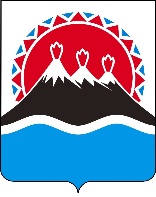 О внесении изменений в приказ Министерства сельского хозяйства, пищевой и перерабатывающей промышленности Камчатского края от 31.03.2015 № 29/31 «Об утверждении Порядка предоставления субсидии на возмещение предприятиям, осуществляющим торговую деятельность продукцией камчатских товаропроизводителей, части затрат по аренде (субаренде) торговых площадей на постоянно действующих ярмарках камчатских товаропроизводителей»Приложение к приказу Министерства сельского хозяйства, пищевой и перерабатывающей промышленности Камчатского края«19» февраля  2018 г. № 29/27Приложение № 2 к Приказу Министерства сельского хозяйства, пищевой и перерабатывающей промышленностиКамчатского края от 31.03.2015 № 29/31 Минсельхозпищепром Камчатского края,Министерство сельского хозяйства пищевой и перерабатывающей промышленности Камчатского края, . Петропавловск-Камчатский, ул. Владивостокская, д. 2/1 ИНН_______________________, лицевой счет ________________, КПП _______________________Получатель_______________________________Адрес ______________________________________________________________Тел. _______________________________ИНН _______________________________Расчетный счет __________________Наименование банка ____________________________________________БИК ___________________________Кор. счет _______________________КПП ___________________________Минсельхозпищепром Камчатского края____________  ______________                                (Ф.И.О.)                        М.П.«_____»____________20____ годаПолучатель_____________   _______________                                           (Ф.И.О.)                           М.П.                                (при наличии)«_____»_____________  20____ годаПриложение № 1 к Соглашению о предоставлении субсидии из краевого бюджета на возмещение расходов, связанных с арендой (субарендой) торговых площадей на постоянно действующих ярмарках камчатских товаропроизводителей№__        __ от «____»________ 20___ года№ п/пНаименование показателяНаименование показателяЕд. изм.За 20_____ год122341.Объём продажи товаров камчатских товаропроизводителейОбъём продажи товаров камчатских товаропроизводителеймлн. руб./тоннв т.ч. через собственные торговые объектыв т.ч. через собственные торговые объектымлн. руб./тоннчерез постоянно действующие ярмарки камчатских товаропроизводителейчерез постоянно действующие ярмарки камчатских товаропроизводителеймлн. руб./тонн2.Количество торговых объектов по реализации продукции камчатских товаропроизводителей, в т.ч. собственных торговых точекКоличество торговых объектов по реализации продукции камчатских товаропроизводителей, в т.ч. собственных торговых точекед.3.Сохранение существующих и создание новых рабочих местСохранение существующих и создание новых рабочих местчел./местНаименование Получателя:______________________________________Руководитель____________                __________________             (подпись)                 /  Ф.И.О. /                                          М.П.                         (при наличии)».Наименование Получателя:______________________________________Руководитель____________                __________________             (подпись)                 /  Ф.И.О. /                                          М.П.                         (при наличии)».Наименование Получателя:______________________________________Руководитель____________                __________________             (подпись)                 /  Ф.И.О. /                                          М.П.                         (при наличии)».Наименование Получателя:______________________________________Руководитель____________                __________________             (подпись)                 /  Ф.И.О. /                                          М.П.                         (при наличии)».